Smaointí Oibre do Rang 1:  5/5/2020 – 8/5/2020Gaeilge: An Domhain agus an Spás agus an Aimsir (The World & Space & the Weather)Féach ar Cúla 4 ar Scoil (Luan – Aoine @ 10 a chlog ar TG4) nó am ar bith ag an nasc seo:https://www.tg4.ie/en/player/categories/childrens-tv-shows/?series=C%C3%BAla4%20Ar%20Scoil&genre=Cula4Bí ag caint le do theaghlach faoi: an domhan, an ghrian, an ghealach, agus na plainéid. (Talk to your family about the world, the sun, the moon and the planets.)Pléigh an aimsir freisin. Scríobh cúpla línte faoi aimsir na seachtaine seo.(Discuss the weather also. Write a few lines about this weeks weather.)Nascanna chun cabhrú libh. https://www.scoilnet.ie/uploads/resources/12140/11776.pdfhttp://www.nicurriculum.org.uk/microsite/pl/irish/whatever_the_weather/https://www.cula4.com/games/aimsir/index.htmlhttp://www.nicurriculum.org.uk/snas_ar_sceal/cluichi-ec1/ga/index.htmlLéigh na leabhair seo ar líne (Read these books online - use links below): Léigh Ainín Aimsire arís: https://www.forasnagaeilge.ie/wp-content/uploads/2020/04/049f3dc2fa96da00a7cb74655ae76395.pdfLéigh Sciob Lá Fliuch:https://www.forasnagaeilge.ie/wp-content/uploads/2020/04/b074411d45b4eb7de1ba544c629a2049.pdfCeol: Feadóg Stáin (Tin Whistle) Féach ar an bhfíseán seo ó Mhúinteoir Mark. Tá na nótaí le feiceáil thíos. (Watch this Video Lesson from Múinteoir Mark. You can see the notes below. Click on the link first)https://www.youtube.com/watch?v=_v-vlPd49Ak&feature=youtu.be Scale of D:  D E F# G A B C# D’* make sure fingers are pressing down hard * make sure you have smooth breath control •Frere Jacques:D E F DD E F DF G A-F G A- AB AG F D       AB AG F DD A D-D A D-Note: rhythm on AB AG notes are played fasterMatamaitic: Suimiú (Addition)Print out a hundred square if you can, or look at a hundred square online. (See link)https://www.teachingideas.co.uk/sites/default/files/1to100square.pdfAdding in multiples of tens. Practise starting at various numbers on the hundred square and counting on by 10. Do you notice anything about where the answer lies on the hundred square?? Then practise counting on by 20, 30, 40, 50. Do you notice that these answers also lie below your start number? How many rows below? After some practise, can you try to do some of these sums in your head? eg. 9 + 10 = __, 63 + 10 = __, 24 + 20 = __, 36 + 30 =__, 17 + 40 =__, 40 + 50 = _Adding tens & units: This week we will be adding numbers where the unit total will be 9 or less.Practise writing out sums both horizontally and vertically. Horizontal sums: You can use your hundred square or count objects at home to help you calculate the answer.Vertical sums: Write d (deicheanna/tens) & a (aonaid/units) at the top of each column. Write each number carefully in the correct column. Remember to suimigh: “Aonaid ar dtús! (Always add the units first.) Scríobh an freagra faoi na haonaid. Ansin suimigh na deicheanna. (Then add the tens).		 Arís, scríobh an freagra san áit ceart. (Make sure your answers are under the correct columns.)Gafa le Mata L.131, 132, 133, 134 & 142.(The online English version of this book “Busy at Maths 1” is available to view at: https://www.cjfallon.ie/)Obair Breise/Extra WorkGafa le Mata L.135, 136.Meastachán (Estimating) Ag slánú suas agus síos. (Rounding up & down)Work it Out – Lean ar aghaidh sa leabhar seo chomh fada agus gur mhaith leat. Continue working in this book. Complete as many weeks as you like.Dúshlán Breise??? Want an extra challenge in Maths???Consider signing up to Khan Academy (Select activities for Grade 1 and try some for Grade 2)https://www.khanacademy.org/signupLá na hEorpa (Europe Day – 9/5/2020) Le Lá na hEorpa ag teacht go luath, dean píosa taighde faoin AE. Pioc tír amháin agus scríobh amach roinnt firicí faoin dtír sin agus tarraing pictiúr. With Europe Day approaching, do a little research and learn about the EU. Pick one country and write out some facts about it and draw a picture. Sna nascanna thíos tá roinnt eolais agus cluichí deasa chun cabhrú leat foghlaim faoin Eoraip.In the links to help below there is some information and nice games to help you learn about Europe.Leagan Gaeilge: https://op.europa.eu/webpub/com/lets-explore-europe/ga/  English Version: https://op.europa.eu/webpub/com/lets-explore-europe/en/index.htmlTaighde/Research:  https://kids.nationalgeographic.com/search-results/?q=europeCluichí Gaeilge: https://europa.eu/learning-corner/eu-puzzle_gahttps://europa.eu/learning-corner/match-the-flags_gahttps://europa.eu/learning-corner/match-the-landmarks_gahttps://europa.eu/learning-corner/guess-the-gifts-with-grandma_gaAclaíocht Laethúil (Daily Outdoor Exercise): An féidir leat cleachtadh ag breith ar liathróid? Can you practise catching a ball this week?Laistigh (Indoor ideas):Cliceáil ar Corpoideachas le Ciarán https://www.youtube.com/user/YogaAsGaeilgehttps://rtejr.rte.ie/10at10/,     http://www.gonoodle.com/https://www.youtube.com/watch?v=2UcZWXvgMZEhttps://www.youtube.com/channel/UCAxW1XT0iEJo0TYlRfn6rYQEnglish Use a Writing Checklist for any writing you do. (Some checklists below.)Persuasive Writing & SpeakingImagine that you must live in another country. Which country would you choose & why???Discuss and debate this topic with your family.When you have decided which country you would choose, write about it, give reasons for your choice and explain these reasons.Some words/phrases to help you can be found at:https://docs.google.com/document/d/1UKuCzN5jNPO7llXZ7JYYOzREviqnaA8cDtIMXLg6wmI/edit?usp=sharingFree Writing – Write about anything you like in any genre/format you like.My Spelling Workbook – Unit 18 Learn spellings & complete activities.Continue with the 20 Book Reading Challenge! Write & keep a list of everything you read over the next few weeks. Nascanna ar líne chun cabhrú leat (online links to help you):https://rivet.area120.com/read/#/libraryScreenhttps://www.storyberries.com/https://www.worldbook.com/ebooks.aspxhttps://stories.audible.com/start-listenhttp://www.storylineonline.net/Writing ChecklistsCheck over your own work and tick each box if you have:Used Capital Letters where necessary.Put full stops at the end of sentences.Put finger spaces between words.Read over your writing to check it makes sense.eg. 53 +  5 =    d a    5 3   +  5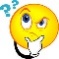 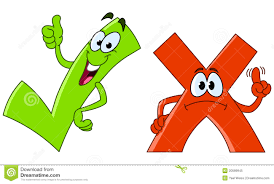 Aa, Bb, Cc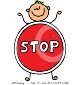 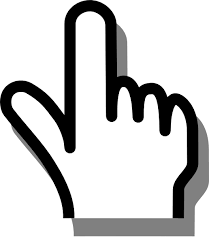 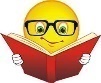 Aa, Bb, CcAa, Bb, CcAa, Bb, Cc